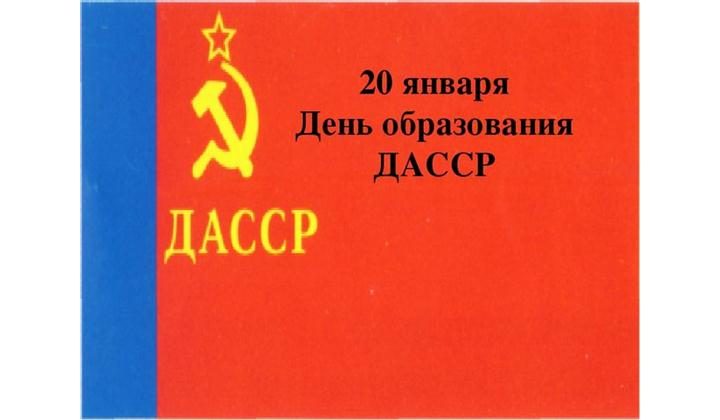 Образование Дагестанской АССРНаша республика прошла путь от декретного автономного образования в составе России к полноправной Республике Дагестан, имеющей равный статус со всеми другими субъектами Российской Федерации, став самой южной ее частью.Вхождение Дагестана в состав России было непростым процессом. Царской администрации пришлось приложить немало усилий по вовлечению Дагестана в русло экономического и культурного развития империи. С этой целью был проведен ряд реформ, самой главной из них была административная, которая способствовала стабилизации политической ситуации на Кавказе. Под влиянием России в горном крае активно происходили хозяйственные специализации, развивались торговое земледелие и скотоводство. Важным аспектом в развитии Дагестанской области явилось появление национальной интеллигенции, чему способствовало открытие светских школ. Царская администрация открывала вакансии в средних и высших учебных заведениях империи для дагестанской элиты. Тогда же в области впервые появились учебные заведения, библиотеки, больницы. Дагестанская область в составе Российской империи просуществовала с апреля 1860 года до 20 января 1921 года.В 1917 году в Российской империи произошла революция, в Дагестане установилась советская власть. В ноябре 1920 года в Темир-Хан-Шуре прошел Чрезвычайный съезд народов Дагестана, на котором нарком по делам национальностей Иосиф Сталин провозгласил Декларацию о советской автономии Дагестана. А 20 января 1921 года Декретом ВЦИК было законодательно утверждено образование Дагестанской Автономной Советской Социалистической республики, являющейся частью Российской Советской Федеративной Социалистической Республики (РСФСР) – был принят Декрет об образовании в составе РСФСР Дагестанской АССР. В ее состав вошли Аварский, Андийский, Гунибский, Даргинский, Кази-Кумухский, Кайтаго-Табасаранский, Кюринский, Самурский. Темирхан-шуринскии, Хасавюртовский округа и территория Каспийского побережья. Значительно позже в состав Дагестанской АССР были переданы Караногайский, Кизлярский, Крайновский, Тарумовский районы (ныне –Ногайский, Тарумовский, Кизлярский районы) и г. Кизляр. Вышеназванным Декретом центральная власть признавала провозглашенную народами Дагестана на Чрезвычайном съезде 13 ноября 1920 года национально-государственную автономию в составе России. Декретом об образовании Дагестанской АССР определялись окончательные границы, мирные методы решения территориальных споров, деятельность органов управления республики, основные принципы взаимоотношений центральных и местных органов власти. Со временем Дагестанская автономия в составе Российской Федерации вышла в число ведущих регионов на Северном Кавказе.Дагестанский народ сделал выбор в пользу государственного единства с Россией, это был самый правильный выбор с точки зрения самосохранения и саморазвития наших народов в составе единой России. К тому же, как это ни парадоксально, несмотря на многовековое существование различных политических объединений на территории нашего края, именно Дагестанская АССР стала первым настоящим общедагестанским государством, начался процесс государственного строительства, в котором на равных правах участвовали все народы нашей республики. Были сформированы и высшие органы власти и управления республики – Центральный Исполнительный Комитет (ЦИК) и Совет Народных Комиссаров (СНК). Председателем ЦИК был избран Нажмудин Самурский, а первое правительство республики возглавил Джалалетдин Коркмасов. Образование Дагестанской АССР окончательно закрепило победу советской власти в республике.Организационно-практическое воплощение в жизнь Дагестанская АССР получила 5 декабря 1921 г. на Вседагестанском Учредительном съезде Советов, принявшем первую в истории республики Конституцию.Создание единого дагестанского государства позволило совершить мощнейший рывок в экономическом, политическом и культурном развитии. Были восстановленны разрушенные в ходе Гражданской войны предприятия, построены десятки новых заводов, фабрик, электростанций, объектов транспортной инфраструктуры, канал Октябрьской революции, побеждены голод и безграмотность. За годы Советской власти Дагестан стал республикой с развитой промышленностью и многоотраслевым сельским хозяйством.В развитии экономики большую роль играли электроэнергетика и нефтедобывающие отрасли, машиностроение, промышленность стройматериалов, химическая и пищевая. В советский период были построены десятки крупных промышленных предприятий, созданы передовая для своего времени индустриальная система, достаточно развитая даже по современным меркам промышленная структура. Коренным образом изменилась социальная структура Дагестана, где сегодня почти половина населения проживает в городах. Трансформировался и облик населенных пунктов: были построены новые красивые школы, больницы, жилые дома, административные здания, выросла площадь садов и парков. В области культуры также произошли большие сдвиги – созданы национальные профессиональные театры, сформирована система высших и средних учебных заведений, способная удовлетворить все основные потребности республики в специалистах.Дагестан стал образцовой советской автономией, характеризующейся высокими показателями социально-экономического и культурного развития. Торжественную клятву, данную в 1920 году на Чрезвычайном съезде народов Дагестана о дружбе и братской солидарности с народами Советского Союза, горцы Дагестана сдержали в тяжелые годы Великой Отечественной войны. «В годы Великой Отечественной войны нашу страну спасло единство народа. Сотни тысяч дагестанцев встали на защиту своей Родины – Советского Союза и защитили не только себя, но и многие народы мира от порабощения. Светлая память всем героям, которые отдали свою жизнь за единство и независимость нашего Отечества! В Дагестане 59 Героев Советского Союза и России, потому что дагестанцы всегда были мужественными воинами, патриотами своей страны, всегда крепили дружбу народов». Подтвердили народы Дагестана свой выбор и в период распада СССР и образования новых независимых государств, оставшись в составе Российской Федерации.